ЗАВТРАК(1-4; 5-9 классы)Яйцо вареноеКакао с молоком (2-й вариант)Масло сливочноеХлеб пшеничныйКаша молочная Дружба ЗАВТРАК 2Плоды свежие (Груша)ОБЕД(1-4; 5-9 классы)Салат из свеклы с чесноком Хлеб пшеничныйНапиток клюквенныйХлеб ржанойКурица в соусеЯчка отварная рассыпчатаяБорщ с капустой и картофелем со сметанойПОЛДНИК(интернат 7-11 лет; 12-18 лет)ПеченьеСок фруктовыйУЖИН(интернат 7-11 лет; 12-18 лет)Компот из смеси сухофруктовИкра кабачковая (промышленного производства)Макаронные изделия отварныеХлеб пшеничныйМясо отварноеУЖИН 2Ряженка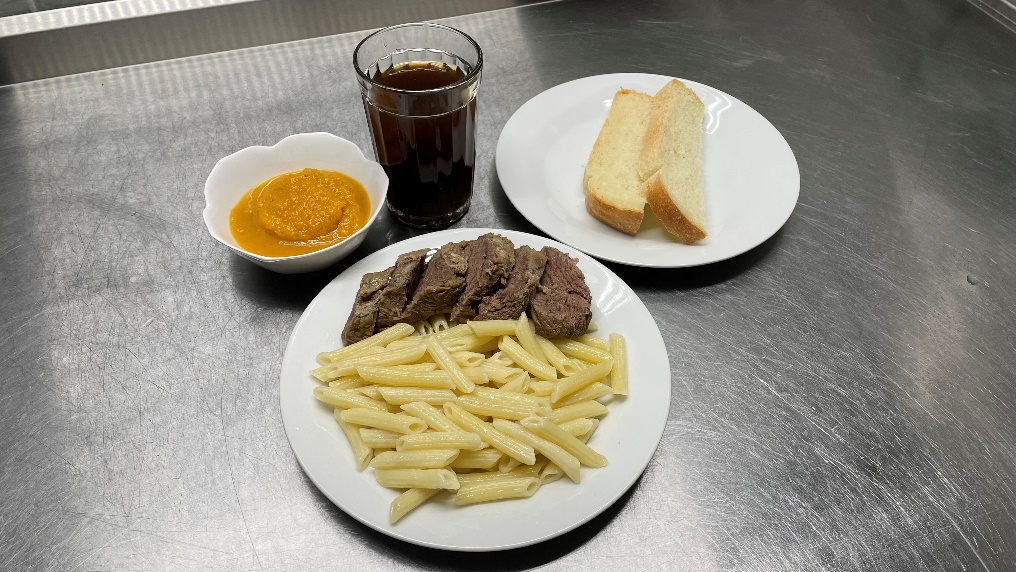 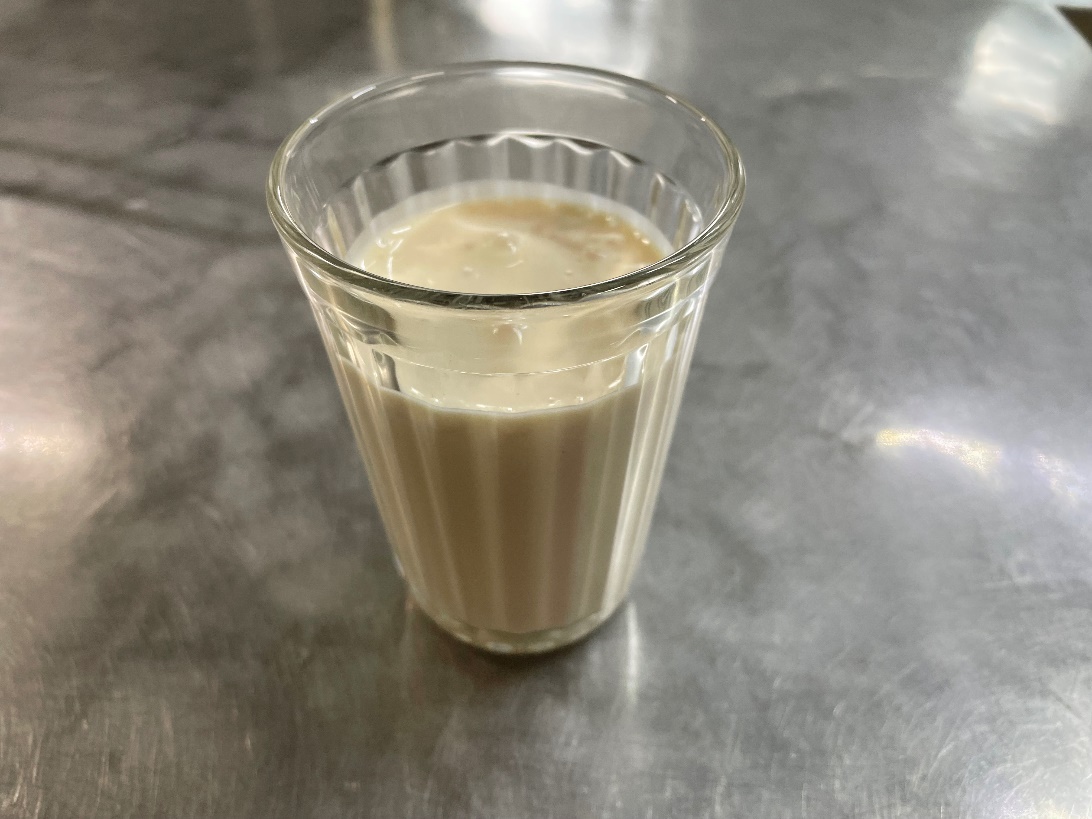 